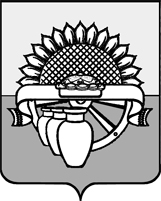 АДМИНИСТРАЦИЯ ЦЕНТРАЛЬНОГО СЕЛЬСКОГО ПОСЕЛЕНИЯБЕЛОГЛИНСКОГО РАЙОНАПОСТАНОВЛЕНИЕот   											№   пос. ЦентральныйО внесении изменений в постановление администрации Центрального сельского поселения Белоглинского района от 09.01.2020 года №02 Об утверждении Положения по применению инициативногобюджетирования в Центральном сельском поселении Белоглннского районаВ соответствии со статьей 9 Бюджетного кодекса Российской Федерации, на основании статьи 27 Федерального закона от 6 октября 2003 г. № 131-ФЗ «Об общих принципах организации местного самоуправления в Российской Федерации», в целях содействия решению вопросов местного значения, вовлечения населения Центрального сельского поселения Белоглинского района в процессы местного самоуправления, развития механизмов инициативного бюджетирования в Центральном сельском поселении Белоглинского района постановляю:1. В постановление администрации Центрального сельского поселения Белоглинского района от 09.01.2020 года №02 об утверждении Положения по применению инициативного бюджетирования в Центральном сельском поселении Белоглннского района внести следующие изменения:1.1. В пункт 4.8 Положения (приложения№1) читать в следующей редакции«4.8. Заседание комиссии проводит председатель комиссии. В случае отсутствия председателя комиссии его обязанности по всем вопросам деятельности осуществляет заместитель председателя комиссии.Заседание комиссии является правомочным, если на нем присутствует большинство членов комиссии от общего ее числа.Решение комиссии принимается большинством голосов от присутствующих на заседании членов комиссии путем открытого голосования. В случае равенства голосов голос председательствующего на заседании комиссии является решающим.В заседаниях комиссии могут участвовать приглашённые лица, не являющиеся членами комиссии. Инициаторы проектов и их представители могут принять участие в заседании комиссии в качестве приглашённых лиц для изложения своей позиции по инициативным проектам, рассматриваемым на заседании.»2.  Главному специалисту администрации Центрального сельского поселения Белоглинского района (Шувалова О.А.) обнародовать настоящее постановление, специалисту 1 категории администрации Центрального сельского поселения ( Попова А.В.)  разместить настоящее постановление на официальном сайте администрации Центрального сельского поселения Белоглинского района в сети Интернет (www.centrsp.ru).	3. Контроль за выполнением настоящего постановления возложить на заместителя главы, начальника финансового отдела администрации Центрального сельского поселения Белоглинского района.	4. Постановление вступает в силу со дня его обнародования.Глава Центрального сельского поселения Белоглинского района                                                                  Е.А.Курленко                          